Věc: 	NOMINACE krajského výběru žáků U12 ÚKFS na přípravný turnajM í s t o: 		hřiště UMT FK Baník Souš v Mostě, Fibichova ulice 282, Most.T e r m í n: 		středa 21.11.2018Sraz: 	středa 21.11.2018 v 8.30 hodin v areálu FK Baníku Souš v Mostě, předpokládané ukončení akce je v ten samý den kolem 13.30 hodin, svačinu a pití s sebou T r e n é ř i:  	Hefner Jindřich, Köstl David, Kopas Zdeněk, Štefko Jan, Sýkorová Gabriela, Vašáková Libuše (kustodky)Všichni žáci si vezmou s sebou průkaz zdravotní pojišťovny + veškerou potřebnou fotbalovou výstroj, kopačky na UMT, hygienické potřeby.Za předání nominace žákům a za jejich účast je zodpovědný oddíl. Případné omluvy je nutno okamžitě nahlásit na krajský fotbalový svaz-GTM, telefon: 606683407, E-mail: steffi.j@seznam.cz.  Za předání a zpětné převzetí dětí v určený den a čas na určeném místě jsou odpovědní rodiče, případně pověřený zástupce mateřského klubu.Cestovné na akci bude propláceno jako hromadná doprava-vlakové spojení.V Ústí n/L 13.11.2018		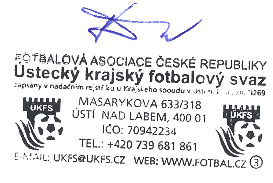 Jan Štefko 			GTM FAČR-ÚKFS	NOMINACE HRÁČŮ NOMINACE HRÁČŮ NOMINACE HRÁČŮ NOMINACE HRÁČŮ NOMINACE HRÁČŮ NOMINACE HRÁČŮ Č.Příjmení, jménoKlubČ.Příjmení, jménoKlub01.Chvojka Matěj   Junior Děčín 17.Vasilčin Jakub       FK Postoloprty02.Zuček Jan Junior Děčín18.Svoboda David-br.FK Postoloprty03.Vereš JanJunior Děčín19.Polívka PavelFK SEKO Louny04.Jirásek Martin    SK Roudnice nL20.Paliy Patrik-br.FK SEKO Louny05.Kubalík Josef    SK Roudnice nL21.Kočí MartinSK Roudnice nL06.Šafr Ondřej    SK Roudnice nL22.Kosorič David SK Roudnice nL07.Haudke Václav  SK Roudnice nL23.Bartoň David         FK Tatran Kadaň08.Soušek Pavel-br.SK Roudnice nL24.Mikeš FrantišekFK Tatran Kadaň09.Hubený Filip     SK Roudnice nL25.Vitvar Adam           	         Junior Chomutov10.Dlouhý LukášSK Roudnice nL26.Hönig EduardJunior Chomutov11.Mucha Daniel   FK ČL Neštěmice27.Roža Jan     Junior Chomutov12.Vokurka Lukáš-br.FK ČL Neštěmice28.Kocourek Jan      Junior Chomutov13.Mráz LukášFK ČL Neštěmice29.Cimr MatějHavran Kryry14.Koudelka František     Slovan Chabařovice30.Šebek Petr             Havran Kryry15.Širochoman LukášSK Štětí31.Kelíšek JakubHavran Kryry16.Švec Dominik       FK Dobroměřice32.-Náhradníci (Na akci se bez vyzvání nedostavují!)Náhradníci (Na akci se bez vyzvání nedostavují!)Náhradníci (Na akci se bez vyzvání nedostavují!)Náhradníci (Na akci se bez vyzvání nedostavují!)Náhradníci (Na akci se bez vyzvání nedostavují!)Náhradníci (Na akci se bez vyzvání nedostavují!)01.Fric Pavel-br.SK Roudnice nL04.Pták Tomáš-br.Havran Kryry02.Malina Daniel SK Roudnice nL05.Laurich LukášFK SEKO Louny03.Malina Lukáš  SK Roudnice nL06.Schmied Jiří Slavoj Žatec